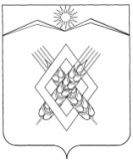 АДМИНИСТРАЦИЯ ХАРЬКОВСКОГО СЕЛЬСКОГО ПОСЕЛЕНИЯ ЛАБИНСКОГО РАЙОНАП О С Т А Н О В Л Е Н И Е от 01.06.2016 г.                                                                                                                  № 52хутор ХарьковскийО внесении изменений в постановление администрации Харьковского сельского поселения Лабинского района от 30 декабря 2008 года № 33                 «Об оплате труда работников органов местного самоуправления  Харьковского сельского поселения Лабинского района, замещающих должности, не являющиеся выборными муниципальными должностями и должностями муниципальной службы Харьковского сельского поселения Лабинского района»          В  соответствии  с  Законом  Краснодарского  края  от  24  июля  2007  года  № 1295-КЗ  «О  предельных  нормативах  размера  оплаты  труда   депутатов,  членов  выборных  органов  самоуправления,  выборных  должностных  лиц  местного  самоуправления,  осуществляющих  свои  полномочия  на  постоянной  основе,  муниципальных  служащих,  работников  муниципальных  унитарных  предприятий  и  учреждений», Устава  Харьковского  сельского  поселения  Лабинского  района,  в  целях  упорядочения  оплаты  труда  работников  органов  местного  самоуправления  Харьковского  сельского  поселения  Лабинского  района,  замещающих  должности,  не  являющиеся  выборными  муниципальными  должностями  и  должностями  муниципальной  службы  Харьковского  сельского  поселения  Лабинского  района  п о с т а н о в л я ю:       1.Внести в постановление администрации Харьковского сельского поселения Лабинского района от 30 декабря 2008 года № 33 «Об оплате труда работников органов местного самоуправления  Харьковского сельского поселения Лабинского района, замещающих должности, не являющиеся выборными муниципальными должностями и должностями муниципальной службы Харьковского сельского поселения Лабинского района» следующие изменения:       1)раздел 2 «Оплата труда», Положения, дополнить пунктом 4.1. следующего содержания:«4.1.Представитель нанимателя (работодателя) в пределах экономии по установленному фонду оплаты труда имеют право выплатить единовременную премию работникам органов местного самоуправления Харьковского  сельского  поселения  Лабинского  района замещающих должности, не являющиеся выборными муниципальными должностями и должностями муниципальной службы Харьковского сельского поселения Лабинского района в связи с:а) успешным выполнением особо важных и сложных заданий руководства;б)выполнением, с надлежащим качеством дополнительных, помимо указанных в должностной инструкции обязанностей;в) многолетним и добросовестным трудом..».       2)раздел 2 «Оплата труда», Положения, дополнить пунктом 4.2. следующего содержания:«4.2.Премии начисляются работникам, состоящим в трудовых отношениях в органах местного самоуправления Харьковского сельского поселения Лабинского района, на дату подписания распоряжения о выплате премии.».        2.Ведущему специалисту администрации Харьковского сельского поселения Лабинского района (Лукьянцева), опубликовать настоящее постановление и разместить на  официальном сайте  администрации Харьковского сельского поселения Лабинского района в информационно-телекоммуникационной сети «Интернет».       3.Настоящее постановление вступает в силу со дня его официального опубликования.Глава администрации  Харьковского сельского  поселения Лабинского  района                                                                      С. В. Парафиева                           